JĘZYK ANGIELSKI KOTKI / JEŻYKI 30.03.2021Przywitanie. Piosenka Hello Song for Kids (FAST) - Hello to YOU! by ELF Learning - YouTube Pytamy: How are you today? (Jak się masz?)  Happy. /  Sad.Wycinamy króliki i wprowadzamy nazwę Easter Bunny. Następnie przeliczamy króliczki do pięciu.Wprowadzamy nazwy czynności: Hop- podskakiwanieWiggle nose- poruszać nosemFlop ears- opuszczać uszyShake tail- trząść ogonemPiosenka The Way The Bunny Hops | Easter Bunny Song | Easter Songs for Kids | The Kiboomers - YouTube Oglądamy i słuchamy, następnie próbujemy śpiewać i pokazywać treść piosenki.Praca plastyczna. Wycinamy 2 kółka, (w większym robimy otwory na paluszki), 2 uszu. Dziecko skleja element, rysuje twarz. Z tyłu doklejamy pomponik, bądź kawałek waty, który będzie ogonkiem. Over 25 Bunny Craft Ideas and DIY Projects - Fun Loving Families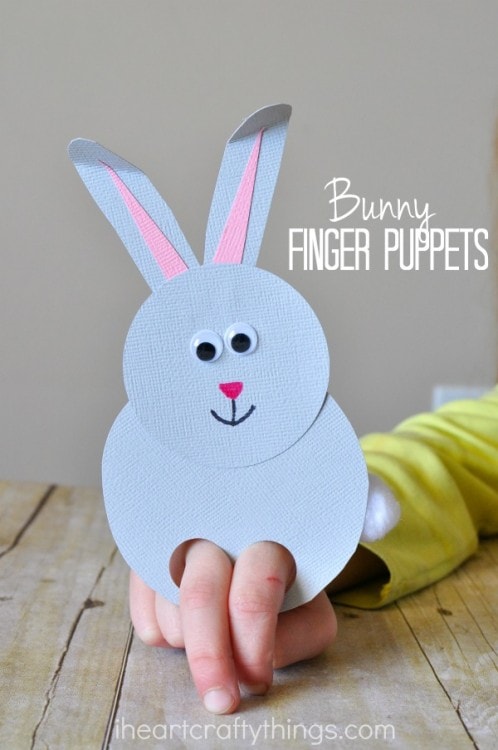 Piosenka na pożegnanie. Bye Bye Goodbye | Goodbye Song for Kids | Super Simple Songs - YouTube 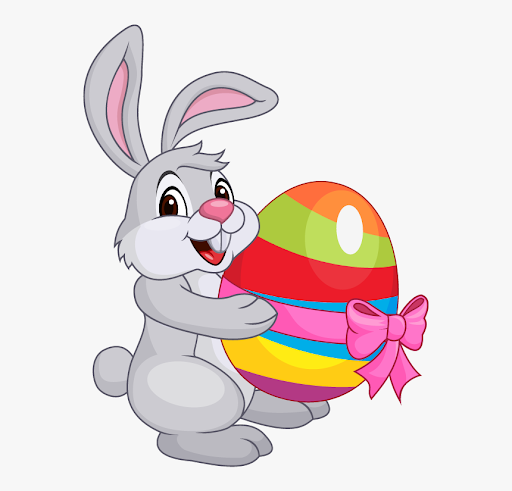 